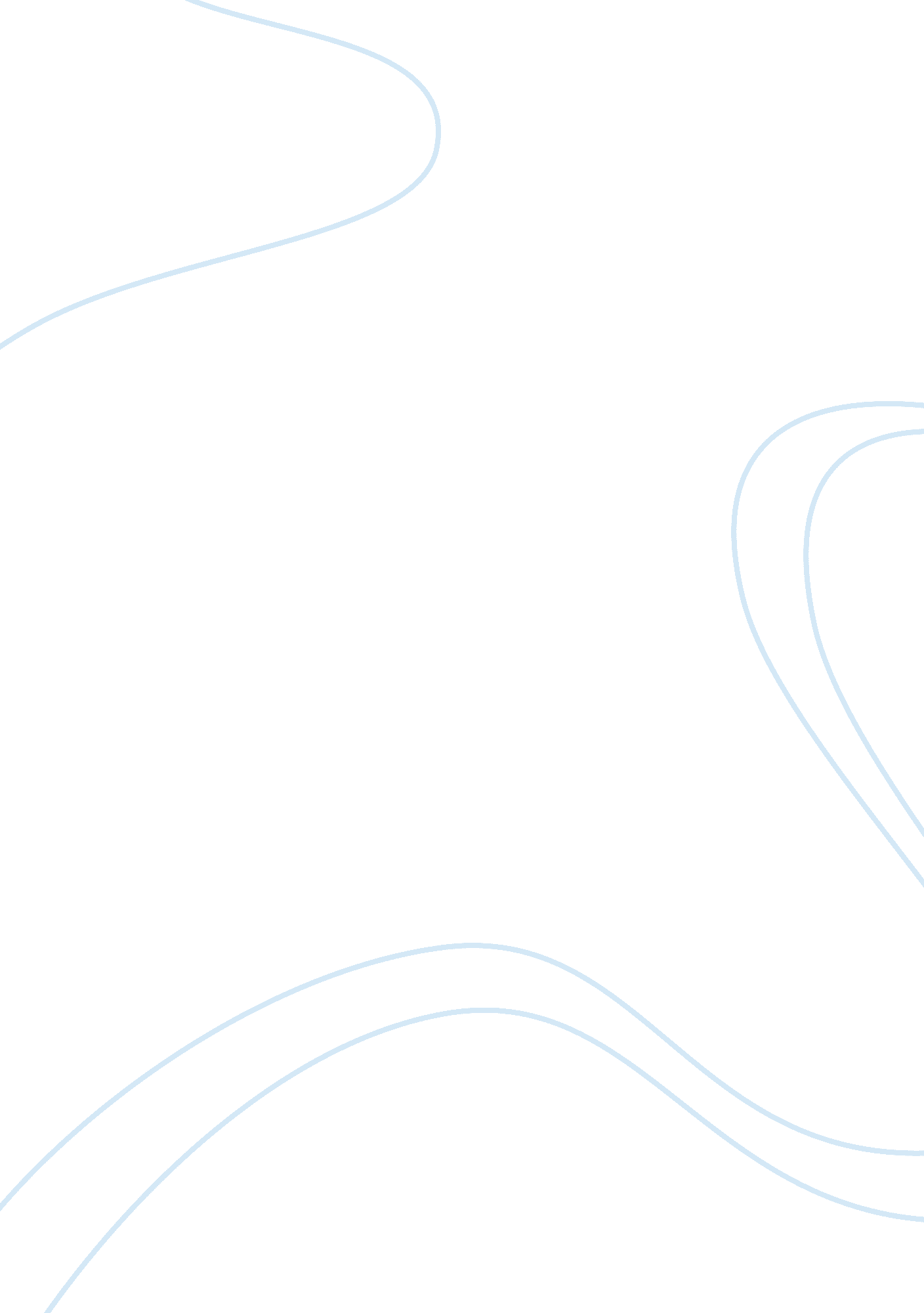 Test questions on chapter 8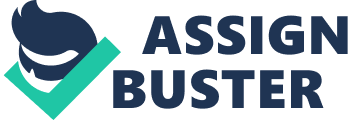 means communication that happens in real time, with two (or more) people online at the same timesynchronous online communicationex: face to face conversations or phone calls allows you to talk to multiple people at the same time in a chat roomchat allows you to talk to one person at a time, although most IM software will also support group chatsIM instant messaging a moderator screens all contentmoderated chats chats where anything goesunmoderated chats text based, persistent, and users come and go often not knowing each othertraditional chat rooms require you to install client software to access themclient based chats ___ sessions happen between friends and disappear when then end, although some software allows you to same the text of the conversationinstant messaging allows phone calls to be transmitted over the Internet instead of via traditional phone lines or cellular towersVoIP (voice over IP)-allows you to make calls from your computer or mobile device anywhere you have Internet access, even if you don’t have phone service-can even video chat if your device has a camera*skype most widely used Internet applicationemail-one of the first applications a system of sending electronic messages using store and forward technologyemail-an email server holds your messages until you request them 2 ways to access email1. using an email client on your computer (or tablet, smartphone, or some other device)2. reading it online through a webmail interface advantage of using webmail interface is that your email is available to you ___anywhere you’re online a series of letters and numbers that are distorted in some way-makes them difficult for automated software to read but relatively easy for humans to readCaptcha(completely Automated Public Turing Test to Tell Computers and Humans Apart) most important part of the email message is theaddress-will not reach recipient with the wrong address 3 address fields you can use1. To: field you normally use when sending an email to someone2. Cc:(carbon copy)-field you use to send to someone who’s not the main address a copy so they know about a conversation3. Bcc: when you send an email to several people, this helps keep the addresses private an FYI and generally means that a reply isn’t expected -functionally there is no real difference in the way the message is sent or receivedCc also known as discussion boards or message boards were one of the first forms of social mediaforums-conversations much like chat but are not in real time-forums for people with common interests such as sports, pets, travel or video games-great place to get help with problems/advice In forums and discussion boards, participants post comments and questions usually about a particular topic or problem & other participants respond. Each conversation is called a ____ and the responses are ____thread, posts can be searched and read long after the initial conversation has endedthreads the advantage to using email or a forum over chat or IM is that the conversations have a longerlife span enable users to create user generated content, connect, network, and sharesocial media such as Facebook, Myspace, and Linked in are online communities that combine many of the features of the other online toolssocial networks-allow you to chat in real time and to post messages for all to see or to send a personal message similar to an email most popular social mediaFacebook designed for business connectionsLinkedIn-have connections instead of friends virtual communities such as Second life and webkinz, and _____ games allow you to interact with people in real time using an avatar (virtual body)massively multiplayer online role playing games (MMORPG) one of the key features of social sharing sites such as Youtube, Flickr, and Last fm istagging this tagging or ___ makes the sharif even more social as users begin to tag not just their own creations but also those of othersfolksonomy becomes extremely popular because of recommendations and social sharingvirtual video largest image sharing siteFlickr-with a free account you can post up to 200 images-can mark your pictures as private/public-Flickr lets u use Yahoo account (Picassa google account) with ___ you can browse users with similar music tastes and discover what they’re listening to. you can mark tracks as loved which will help you get recommendationslast. fm if you like to make and share your own music, a website such as ___ will let you do just thatsoundcloud. com all the information that someone could find out about you by searching the web, including social network sites. digital footprint content created not by professional writers and photographers but by the rest of us. it includes the videos and photos we take and post online, but it also includes what we write and sayuser generated content like an online journal, blog (weblog)-vlogs= video blogs consists of all the blogs on the Web and the connections among themblogosphere2 most popular blogsites = wordpress& blogger more social form of blogging where posts are typically limited to a relatively small number of characters and users post updates frequentlymicroblogging-twitter and tumblr a digital media file of a prerecorded radio-and TV like show that’s distributed over the Web to be downloaded and listened to(or watched) on a computer or portable media playerpodcast you can find podcasts using a ___ or media program player such as iTunes or Winamp or download single episodes or subscribe to a podcast thats part of a seriespodcast client format used for distributing Web feeds that change frequently for example, blogs, podcasts, and newsRSS (really simple Syndication)-saves you time by sending you the updates on the sites you subscribe to-brings the info right to you the idea of trusting the collective opinion of a crowd of people rather than that of an expertcrowd-sourcing websites that allow users to edit content, even if it was written by someone elsewikis-actually editing the content-most well known = wikipedia we site that contains how to wikis on thousands of topicswiki how sites such as TripAdvisor and opinions let users review hotels, movies, games, books, and other products and servicessocial review sites allows users to review local businesses and places with physical addresses such as parksYelp allow you to save and share your bookmarks or favorites onlinesocial bookmarking-delicious allows you to not only save and share your bookmarks online but also search the bookmarks of others discovers websites based on your interestsstumble upon different than traditional media news sites in that at least some of the content is submitted by users-like having millions of friends sharing their finds with yousocial news sites-content submitted more frequently = gets the most votes practice of using social media sites to sell products and servicesSocial Media Marketing (SMM) most familiar type of E commerce-companies leverage social media to help customers find out about their productsB2C-amazon, overstock. com-grown since ordering pizza online websites such as ebay and craiglist have created a global yard sale where you can find, sell, or trade virtually anythingC2C has a seller rating system that helps ensure honest transactions and a community that includes discussion boards, groups and chatsebay business on the webe commerce two or more computers that share resourcescomputer network can be software hardware or filesnetwork resources-networks save us both time and money and , make it easier for us to work, increasing productivity before computers were connected in networks, moving files between them physically butting them on a disk and carrying the disk to a new machinesneakernet each computer is considered equal; no centralized authoritypeer to peer netowork (P2P) computers in a P2P network belong to a ___work group a simple way to network a group of Windows computers that are all on the same home networkhome group-members of a home group automatically share their picture, music, and video libraries and printers with each other P2P networks are fine for homes and very small businesses but they have two major drawbacks1. limited to a small number of devices2. provide no centralization of resources and security, in most business settings a __ is a better choice and users log into the network instead of their local computers and are granted access to resources based on that loginclient server network has at least one server at its center-provides a way to centralize the network management, resources and securityclient server network multiuser computer system that runs a network operating system (NOS) and provides services such as internet access, email, or file and print services to client systemsserver range from very small to massive enterprise level systems that serve hundreds of thousands of clientsserver personal computers and other devices that connect to the serverclients a network that has all connected devices or nodes located in the same physical locationLAN -small scale home network-likely to be a peer-to-peer network, home LAN more likely to be a client server network and consist of computers, printers, and servers as well as the network hardware that connects themBusiness LAN-might consist of a single room, a floor, a building, or entire campus a small network that consist of devices connected by Bluetooth, such as a smartphone and a computer is referred to as apersonal area network (PAN) most common Bluetooth radio used for personal electronics is alower power class 2 radio with a range of 30 ft. designed to be easy to use, allowing devices to talk to each other securely over short distancesblue tooth one that uses Wifi to transmit dataa wireless LAN (WLAN)-wifi has a much larger range, higher speeds, better security, and supports more devices that bluetooh, but is also more expensive and complicated to set up defines the way data is transmitted over a local area network-most widely implemented-transmite signals over twisted pair cable, fiber optic cable and Wifi at data transmissions speeds of 10 Mbps to as much as 10 Gbpsethernet the physical layout of a Lan is calledtopology the world wide web developed in what decades1990s email sends electronic messages using ____store and forward technology you would install an ___ if you wanted to add a special feature to capture video from the web to a specific web browseradd on-tied to a specific browser-firefox= king of add ons multiple browsersplug in e commerce sites allow one to sell of trade items onlinec2c in the URL http://www. ucr. eduucr. edu is the domain name in a virtual community you communicate with other people by using an ___avatar business social networklinked in ___most popular social networkFacebook each computer is equalp2p 76. 125. 50. 234 is an example of an ___IP address least expensive and lowest form of internet connection is usuallydial up fastestFiber FTTH 